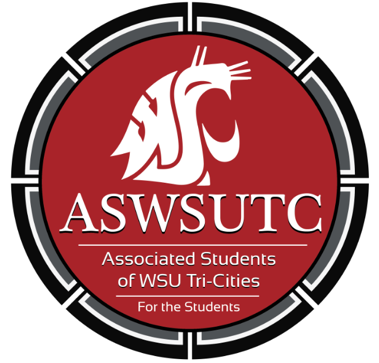 Associated Students ofWashington State University Tri-CitiesFinance Committee MeetingAugust 22nd | 9:00 amStudent Union Building 120NIntroductionsAdditions, Deletions, and/or Clarifications to the AgendaReading and Approval of MinutesUnfinished BusinessNew BusinessFunding request processPoliciesChair selectionVice chair selectionExecutive UpdatesOpen ForumAnnouncementsAdjournment